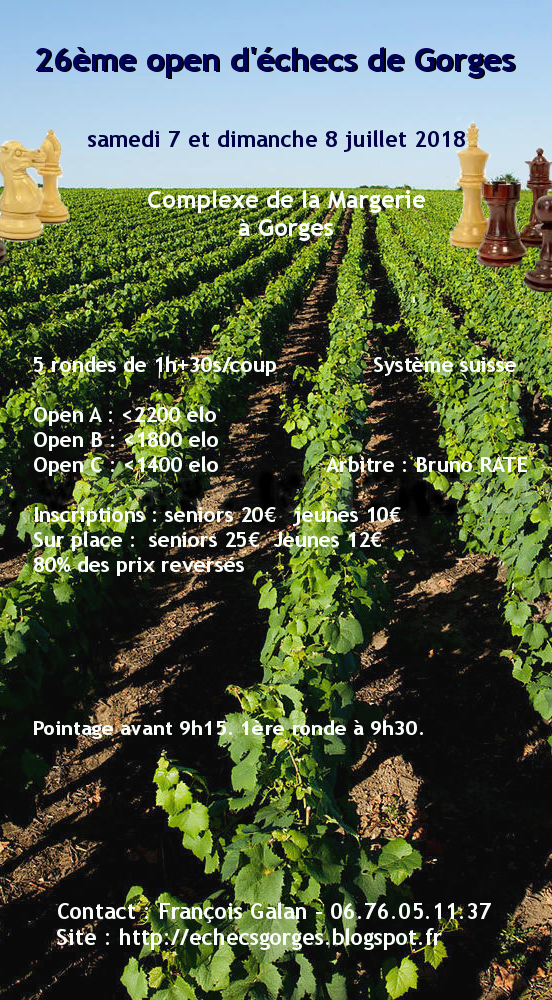 Du Samedi 7 au Dimanche 8 Juillet. Homologué FIDE et FFELieu : Complexe de la Margerie, route de sainte Fiacre (Gorges) Bar & restauration sur place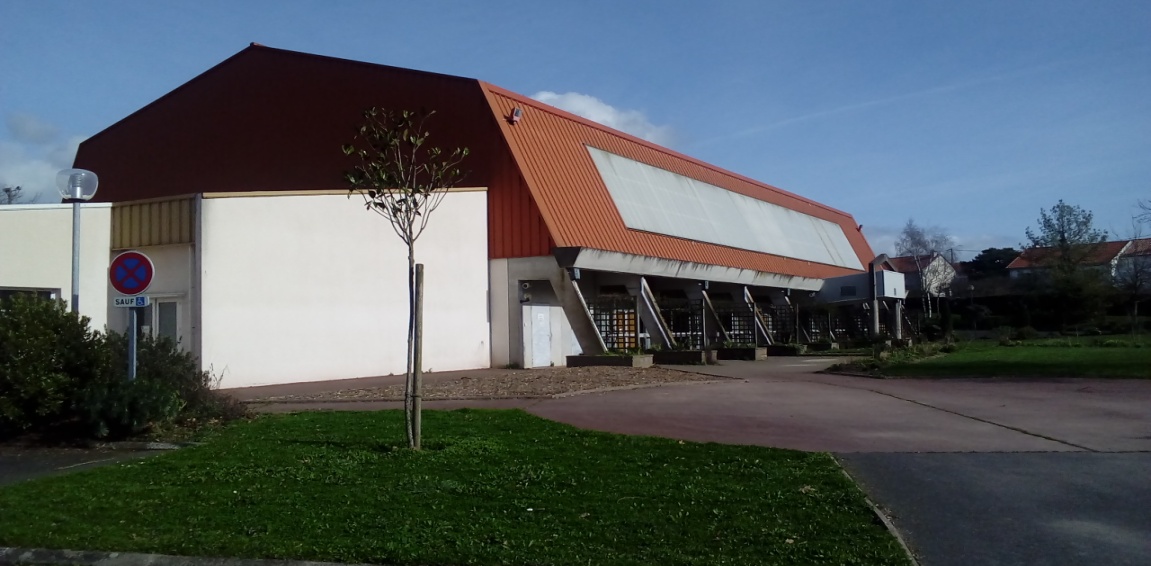 5 rondes - Système Suisse Cadence : 1h + 30 sec/coup Arbitre : Bruno RATERenseignements et Inscriptions :François GALANTél : 06 76 05 11 37 -- Mail : echecs.gorges@gmail.comSite internet : http://echecsgorges.blogspot.fr/